みやぎＮＰＯプラザ  会計税務講座  申込書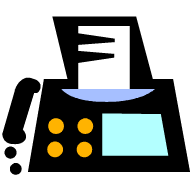 　　◆日程をご確認ください◆　　◆日程をご確認ください◆　　◆日程をご確認ください◆NPOのためのインボイス制度＆改正電子帳簿保存法説明会２０２３年６月１６日(金)　14:00～16:00NPOのためのインボイス制度＆改正電子帳簿保存法説明会２０２３年６月１６日(金)　14:00～16:00NPOのためのインボイス制度＆改正電子帳簿保存法説明会２０２３年６月１６日(金)　14:00～16:00NPOのためのインボイス制度＆改正電子帳簿保存法説明会２０２３年６月１６日(金)　14:00～16:00オンライン（Zoom）でご受講の場合、パソコンからのメールの送受信が可能な方、及びZoom の使用ができる通信環境で受講可能な方を対象とさせていただきます。Zoom 初心者の方は、事前に操作確認をすることも可能ですのでご相談下さい。◆下記項目をご記入ください◆ご記入いただいた個人情報は、みやぎNPOプラザが主催する事業のご案内以外には使用いたしません。オンライン（Zoom）でご受講の場合、パソコンからのメールの送受信が可能な方、及びZoom の使用ができる通信環境で受講可能な方を対象とさせていただきます。Zoom 初心者の方は、事前に操作確認をすることも可能ですのでご相談下さい。◆下記項目をご記入ください◆ご記入いただいた個人情報は、みやぎNPOプラザが主催する事業のご案内以外には使用いたしません。オンライン（Zoom）でご受講の場合、パソコンからのメールの送受信が可能な方、及びZoom の使用ができる通信環境で受講可能な方を対象とさせていただきます。Zoom 初心者の方は、事前に操作確認をすることも可能ですのでご相談下さい。◆下記項目をご記入ください◆ご記入いただいた個人情報は、みやぎNPOプラザが主催する事業のご案内以外には使用いたしません。オンライン（Zoom）でご受講の場合、パソコンからのメールの送受信が可能な方、及びZoom の使用ができる通信環境で受講可能な方を対象とさせていただきます。Zoom 初心者の方は、事前に操作確認をすることも可能ですのでご相談下さい。◆下記項目をご記入ください◆ご記入いただいた個人情報は、みやぎNPOプラザが主催する事業のご案内以外には使用いたしません。オンライン（Zoom）でご受講の場合、パソコンからのメールの送受信が可能な方、及びZoom の使用ができる通信環境で受講可能な方を対象とさせていただきます。Zoom 初心者の方は、事前に操作確認をすることも可能ですのでご相談下さい。◆下記項目をご記入ください◆ご記入いただいた個人情報は、みやぎNPOプラザが主催する事業のご案内以外には使用いたしません。団体名　　　　参加者名（必須）役職（　　　　　　　　　）役職（　　　　　　　　　）役職（　　　　　　　　　）電話番号（必須）ＦＡＸ番号ＦＡＸ番号ＦＡＸ番号参加方法（必須）※ご希望の参加方法をお選びください。□ 会　　　場（みやぎNPOプラザ 第２会議室）□ オンライン（Zoom）※ご希望の参加方法をお選びください。□ 会　　　場（みやぎNPOプラザ 第２会議室）□ オンライン（Zoom）※ご希望の参加方法をお選びください。□ 会　　　場（みやぎNPOプラザ 第２会議室）□ オンライン（Zoom）Ｅ－Ｍａｉｌ（必須）※オンライン参加の場合は、ZoomのURL等を受信するアドレスをご記入ください。□毎月１日発行のメールマガジンに登録※オンライン参加の場合は、ZoomのURL等を受信するアドレスをご記入ください。□毎月１日発行のメールマガジンに登録※オンライン参加の場合は、ZoomのURL等を受信するアドレスをご記入ください。□毎月１日発行のメールマガジンに登録・今回の講座をどこで知りましたか？みやぎＮＰＯプラザ館内 ・ プラザ情報誌「 One to One 」 ・ みやぎＮＰＯ情報ネットみやぎＮＰＯプラザからの案内 ( チラシ・メール・電話 ) ・ その他（　　　　　　　）・講師へご質問がありましたらご記入ください・今回の講座をどこで知りましたか？みやぎＮＰＯプラザ館内 ・ プラザ情報誌「 One to One 」 ・ みやぎＮＰＯ情報ネットみやぎＮＰＯプラザからの案内 ( チラシ・メール・電話 ) ・ その他（　　　　　　　）・講師へご質問がありましたらご記入ください・今回の講座をどこで知りましたか？みやぎＮＰＯプラザ館内 ・ プラザ情報誌「 One to One 」 ・ みやぎＮＰＯ情報ネットみやぎＮＰＯプラザからの案内 ( チラシ・メール・電話 ) ・ その他（　　　　　　　）・講師へご質問がありましたらご記入ください・今回の講座をどこで知りましたか？みやぎＮＰＯプラザ館内 ・ プラザ情報誌「 One to One 」 ・ みやぎＮＰＯ情報ネットみやぎＮＰＯプラザからの案内 ( チラシ・メール・電話 ) ・ その他（　　　　　　　）・講師へご質問がありましたらご記入ください